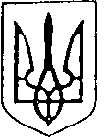 Україна                                                                                                               Більшівцівська  селищна  рада                                                                                              ІV сесія VIІI скликання РІШЕННЯвід 13 квітня 2021 року                                                              смт. Більшівці                № 508Про затвердження старост     Розглянувши пропозицію Більшівцівського селищного голови Саноцького Василя Павловича, заслухавши протокол лічильної комісії,  керуючись статтями 10, 14, 15 Закону України «Про службу в органах місцевого самоврядування», частиною 1 статті 54-1, статтею 59 Закону України «Про місцеве самоврядування в Україні», селищна рада вирішила: 1. Затвердити Горбуня Дмитра Леонтійовича  на посаду старости Кінашівського старостинського округу.            Присвоїти Горбуню Дмитру Леонтійовичу 13 ранг посадової особи місцевого самоврядування в межах шостої категорії посад.  2. Затвердити Товсту Ганну Романівну на посаду старости Новоскоморохівського старостинського округу.           Зберегти за Товстою Ганною Романівною 9 ранг посадової особи місцевого самоврядування поза межами шостої категорії посад.   3. Затвердити Остяка Юрія Михайловича  на посаду старости Кукільницького старостинського округу.          Зберегти за  Остяком Юрієм Михайловичем 7 ранг посадової особи місцевого самоврядування поза межами шостої категорії посад.          4. Контроль за виконанням цього рішення покласти на постійну комісію Більшівцівської селищної ради з питань прав людини, законності, депутатської діяльності,  етики та регламенту (голова постійної комісії – Грибик Ю.Б.).         Більшівцівський селищний голова                                  Василь Саноцький